Obecně závazná vyhláškaMĚSTA ÚSTÍ NAD ORLICÍ č. 2/2021,o stanovení obecního systému odpadového hospodářství na území města Ústí nad OrlicíZastupitelstvo města Ústí nad Orlicí se na svém zasedání dne 13.12.2021 usnesením č. 446/17/ZM/2021 usneslo vydat na základě § 59 odst. 4 zákona č. 541/2020, o odpadech, (dále jen „zákon o odpadech“), ve znění pozdějších předpisů, a v souladu s § 10 písm. d) a § 84 odst. 2 písm. h) zákona č. 128/2000 Sb., o obcích (obecní zřízení), ve znění pozdějších předpisů, tuto obecně závaznou vyhlášku (dále jen „vyhláška“):Článek 1Úvodní ustanoveníTato vyhláška stanovuje obecní systém odpadového hospodářství na území města Ústí nad Orlicí (dále jen „město“).Každý je povinen odpad nebo movitou věc, které předává do obecního systému, odkládat na místa určená městem v souladu s povinnostmi stanovenými pro daný druh, kategorii nebo materiál odpadu nebo movitých věcí zákonem o odpadech a touto vyhláškou.V okamžiku, kdy osoba zapojená do obecního systému odloží movitou věc nebo odpad, s výjimkou výrobků s ukončenou životností, na místě městem k tomuto účelu určeném, stává se město vlastníkem této movité věci nebo odpadu.Stanoviště sběrných nádob je místo, kde jsou sběrné nádoby trvale nebo přechodně umístěny za účelem dalšího nakládání s komunálním odpadem. Stanoviště sběrných nádob jsou individuální nebo společná pro více uživatelů.Právnická nebo podnikající fyzická osoba, která produkuje odpad, může na základě smlouvy s městem využít systému zavedeného městem pro nakládání s komunálním odpadem.Článek 2oddělené soustřeďování komunálního odpaduOsoby předávající komunální odpad na místa určená městem jsou povinny odděleně soustřeďovat následující složky:a) 	papír,b) 	plasty,c) 	nápojové kartony,d) 	sklo čiré,e) 	sklo barevné,f) 	kovy,g) 	textil,h) 	nebezpečný odpad,i) 	objemný odpad,j) 	jedlý olej a tuk,k) 	biologicky rozložitelný odpad rostlinného původu (dále jen „bioodpad“),l) 	směsný komunální odpad.Směsným komunálním odpadem se rozumí zbylý komunální odpad po stanoveném vytřídění podle odst. 1 písm. a) až k). Článek 3Soustřeďování papíru, plastů, nápojových kartonů, skla čirého a barevného, kovů, textilu, jedlých olejů a tuků, bioodpadůPapír, plasty, nápojové kartony, sklo čiré a barevné, kovy, textil, jedlé oleje a tuky, bioodpady se odděleně soustřeďují do zvláštních sběrných nádob. Zvláštní sběrné nádoby jsou barevně odlišeny a jsou umístěny na stanovištích. Informace o stanovištích na odděleně soustřeďovaný komunální odpad jsou k dispozici na Městském úřadě Ústí nad Orlicí – odbor životního prostředí a jsou zveřejněny na webových stránkách města.Zvláštní sběrné nádoby jsou barevně odlišeny:a) 	barva modrá 	- sběrné nádoby na papír,b) 	barva bílá 	- sběrná nádoba na sklo čiré,c)	barva zelená 	- sběrná nádoba na sklo barevné,d) 	barva žlutá 	- sběrná nádoba na plast a nápojové kartony,e) 	barva šedá 	- sběrná nádoba na kovy,f) 	barva hnědá 	- sběrné nádoby na bioodpady,g) 	barva bílá 	- sběrná nádoba na textil,h) 	barva černá 	- sběrná nádoba na jedlý tuk a olej.   Do zvláštních nádob je zakázáno ukládat jiné složky komunálních odpadů, než pro které jsou určeny.Zvláštní sběrné nádoby je povinnost plnit tak, aby je bylo možno uzavřít a odpad z nich při manipulaci nevypadával. Pokud to umožňuje povaha odpadu, je nutno objem odpadu před jeho odložením do sběrné nádoby minimalizovat. Systém odděleného soustřeďování komunálního odpadu dle předchozích odstavců je doplněn o systém adresného odkládání komunálního odpadu, a to pro tříděnou složku – bioodpad, plast, papír.Stanovištěm pro účely systému adresného odkládání komunálního odpadu se rozumí přechodné stanoviště v den svozu pro skupinu účastníků systému (jeden a více účastníků), kteří odkládají odpady do společných nádob zejména u rodinných domů, bytových jednotek nebo bytových domů. Informace o harmonogramu svozu jsou k dispozici na Městském úřadě Ústí nad Orlicí – odbor životního prostředí a jsou zveřejněny na webových stránkách města.Papír, plast a nápojové kartony lze odevzdávat i do plastových pytlů (dále jen „pytlovaný sběr“). Jednotlivé složky se ke svozu předávají zabalené odděleně v barevně odlišených pytlech (žlutý, modrý a oranžový) a lze jej označit stanoveným způsobem. Označení předávaných složek komunálního odpadu umožňuje zpětnou kontrolu kvality třídění, vyhodnocení množství tříděných odpadů jednotlivými osobami a následně úlevu z místního poplatku za provoz obecního systému odpadového hospodářství, který se stanovuje samostatnou obecně závaznou vyhláškou. Informace o harmonogramu svozu jsou k dispozici na Městském úřadě Ústí nad Orlicí – odbor životního prostředí a jsou zveřejněny na webových stránkách města.Papír, plast, sklo čiré a barevné, kovy, bioodpady, jedlé oleje a tuky a textil lze také odevzdávat ve sběrném dvoře společnosti TEPVOS, spol. s r.o., Královéhradecká 1526, Ústí nad Orlicí, v jeho provozních hodinách (dále jen „sběrný dvůr“).Papír, plast a kovy lze také odevzdávat v zařízení pro sběr a výkup odpadů kromě autovraků a elektrozařízení dle části 4. dílu 8. zákona o odpadech (tzv. sběrných surovinách). Seznam těchto zařízení, se kterými má Město Ústí nad Orlicí uzavřenou smlouvu o zajištění odděleného sběru kovových částí komunálního odpadu, papíru a plastu je zveřejněn na webových stránkách města.Článek 4Soustřeďování nebezpečného odpaduSoustřeďování nebezpečného odpadu je zajišťováno celoročně prostřednictvím sběrného dvora. Informace o provozní době sběrného dvora jsou k dispozici na Městském úřadě Ústí nad Orlicí – odbor životního prostředí a jsou zveřejněny na webových stránkách města a webových stránkách společnosti TEPVOS, spol. s r.o.Ve vybraných lokalitách jsou také 2x ročně přistaveny velkoobjemové kontejnery na nebezpečný odpad. Informace o jejich umístění a harmonogramu svozu jsou k dispozici na Městském úřadě Ústí nad Orlicí – odbor životního prostředí nebo odbor správy majetku města a jsou zveřejněny na webových stránkách města.Článek 5Soustřeďování objemného odpaduObjemný odpad je takový odpad, který vzhledem ke svým rozměrům nemůže být umístěn do sběrných nádob (např. koberce, matrace, nábytek apod.).Soustřeďování objemného odpadu je zajišťováno celoročně prostřednictvím sběrného dvora, v jeho provozních hodinách. Informace o provozní době sběrného dvora jsou k dispozici na Městské úřadě Ústí nad Orlicí – odbor životního prostředí a jsou zveřejněny na webových stránkách města a webových stránkách společnosti TEPVOS, spol. s r.o.Ve vybraných lokalitách jsou také 2x ročně přistaveny velkoobjemové kontejnery na velkoobjemový odpad. Informace o jejich umístění a harmonogramu svozu jsou k dispozici na Městském úřadě Ústí nad Orlicí – odbor životního prostředí a odbor správy majetku města a jsou zveřejněny na webových stránkách města.Článek 6Soustřeďování bioodpadůSoustřeďování bioodpadů je zajišťováno celoročně prostřednictvím sběrného dvora, v jeho provozních hodinách. Informace o provozní době sběrného dvora jsou k dispozici na Městském úřadě Ústí nad Orlicí – odbor životního prostředí a jsou zveřejněny na webových stránkách města.Bioodpad je možné soustřeďovat také do zvláštních sběrných nádob (viz článek 3).Ve vybraných lokalitách jsou také 2x ročně přistaveny velkoobjemové kontejnery na bioodpad. Informace o jejich umístění a harmonogramu svozu jsou k dispozici na Městském úřadě Ústí nad Orlicí – odbor životního prostředí a odbor správy majetku města a jsou zveřejněny na webových stránkách města.Článek 7Soustřeďování směsného komunálního odpaduSměsný komunální odpad se odkládá pouze do uzavíratelných sběrných nádob. Pro účely této vyhlášky se sběrnými nádobami rozumějí:         a) 	typizované sběrné nádoby – popelnice a kontejnery určené ke shromažďování směsného komunálního odpadu,         b) 	odpadkové koše, které jsou umístěny na veřejných prostranstvích ve městě, sloužící pro odkládání drobného směsného odpadu.Sběrné nádoby jsou umísťovány na přechodné stanoviště pouze v den svozu, nebo jeho předvečer. Informace o harmonogramu svozu jsou k dispozici na Městském úřadě Ústí nad Orlicí – odbor životního prostředí a jsou zveřejněny na webových stránkách města.Článek 8Informace o nakládání se stavebním a demoličním odpademStavebním a demoličním odpadem se rozumí odpad vznikající při stavebních a demoličních činnostech nepodnikajících fyzických osob. Stavební a demoliční odpad není odpadem komunálním. Stavební a demoliční odpad likviduje každý na své náklady.Článek 9nakládání s komunálním odpadem vznikajícím na území města při činnosti právnických nebo podnikajících fyzických osobPrávnické nebo podnikající osoby zapojené do obecního systému na základě smlouvy s městem komunální odpad dle čl. 2 odst. 1 písm. a), b), c), d), e) a f) předávají do sběrných nádob dle čl. 3.Výše úhrady za zapojení do obecního systému se stanoví dle platného ceníku. Bližší informace jsou k dispozici na Městském úřadě Ústí nad Orlicí – odbor životního prostředí.Úhrada se vybírá způsobem zveřejněným na webových stránkách města.Článek 10nakládání s výrobky s ukončenou životností v rámci služby pro výrobce (zpětný odběr)Město v rámci služby pro výrobce nakládá s těmito výrobky s ukončenou životností:        a) 	elektrozařízení,        b) 	baterie a akumulátory.Výrobky s ukončenou životností uvedené v odst. 1 lze předávat do zvláštních sběrných nádob na veřejně přístupných stanovištích (jejich seznam je k dispozici na Městském úřadě Ústí nad Orlicí – odbor životního prostředí a jsou zveřejněny na webových stránkách města či na sběrný dvůr, v jeho provozních hodinách. Informace o provozní době sběrného dvora jsou k dispozici na Městském úřadě Ústí nad Orlicí – odbor životního prostředí a jsou zveřejněny na webových stránkách města a webových stránkách společnosti TEPVOS, spol. s r.o.Ve vybraných lokalitách jsou také 2x ročně přistaveny velkoobjemové kontejnery na výrobky s ukončenou životností. Informace o jejich umístění a harmonogramu svozu jsou k dispozici na Městském úřadě Ústí nad Orlicí – odbor životního prostředí a odbor správy majetku města a jsou zveřejněny na webových stránkách města.Článek 11závěrečná ustanoveníZrušuje se obecně závazná vyhláška č. 1/2019, o stanovení systému shromažďování, sběru, přepravy, třídění, využívání a odstraňování komunálních odpadů a nakládání se stavebním odpadem na území města Ústí nad Orlicí, ze dne 15.03.2019.Tato vyhláška nabývá účinnosti 1. ledna 2022.Petr Hájek v. r.starosta města   Jiří Preclík v. r.	 	                          Mgr. Pavel Svatoš v. r.	     	                 Matouš Pořický v. r.   místostarosta                                           	         místostarosta			        místostarostaVyvěšeno dne:Sejmuto dne: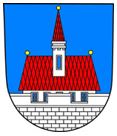 Město Ústí nad OrlicíZastupitelstvo města Ústí nad Orlicí